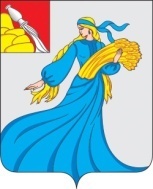 Отдел  по образованию, спорту и работе с молодежьюадминистрации Нижнедевицкого муниципального районаВоронежской областиП Р И К А З     В соответствии с приказом Департамента образования, науки и молодежной политики Воронежской области №1244 от 18.12.2020 «О создании центров образования естественно-научной и технической направленности «Точка роста» в рамках реализации регионального проекта «Современная школа» на территории Воронежской области в 2021 - 2023 гг. п р и к а з ы в а ю: Утвердить прилагаемые: список общеобразовательных организаций, на базе которых будут созданы центры образования цифрового и гуманитарного профилей «Точка роста» в Нижнедевицком муниципальном районе (далее - Центры); примерное положение о деятельности Центров (далее - примерное положение);Рекомендовать руководителям общеобразовательных организаций руководствоваться примерным положением.Ведущему специалисту Князевой Н. В. осуществлять организационные мероприятия муниципального координатора.Контроль за исполнением настоящего оставляю за собой.О реализации мероприятий по созданию центров образования естественно-научной и технической направленности «Точка роста» в рамках реализации регионального проекта «Современная  школа» на территории Нижнедевицкого муниципального района Воронежской областив 2021-2023 году18.01.2021 г.								              №9                    Руководитель отдела                                                   О. И. Шмойлова                                                                                            